附件2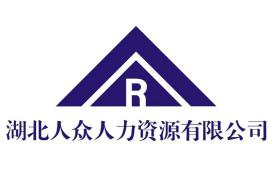 湖北人众人力资源有限公司        应聘登记表应聘单位：                             应聘岗位：                   填表时间：                             联系方式：                   注：请严格按要求填写，勿随意调整表格样式。姓名性别出生年月年龄婚否政治面貌籍贯参加工作时间健康状况身份证号码资格/职称（注明学科）家庭住址教育经历时间学历是否全日制毕业院校专业备注教育经历教育经历教育经历个人简历奖惩情况家庭主要成员 及其社会关系姓名所属关系年龄政治面貌工作单位 及职务联系方式家庭主要成员 及其社会关系家庭主要成员 及其社会关系家庭主要成员 及其社会关系家庭主要成员 及其社会关系个人申明：     本人承诺所提供的一切信息、资料真实有效，我已仔细阅读《湖北人众人力资源有限公司招聘公告》等相关材料，清楚并理解其内容。在此我郑重承诺：一、自觉遵守本次招聘工作的有关规定；二、真实、准确地提供本人个人信息、证明资料、证件等相关材料；三、认真履行报考人员的各项义务；四、遵守报名、审核、面试、试用等工作纪律，服从招聘方工作安排，不舞弊或协助他人舞弊；五、对违反以上承诺所造成的后果，本人自愿承担相应责任。填表人：                                                            年     月     日个人申明：     本人承诺所提供的一切信息、资料真实有效，我已仔细阅读《湖北人众人力资源有限公司招聘公告》等相关材料，清楚并理解其内容。在此我郑重承诺：一、自觉遵守本次招聘工作的有关规定；二、真实、准确地提供本人个人信息、证明资料、证件等相关材料；三、认真履行报考人员的各项义务；四、遵守报名、审核、面试、试用等工作纪律，服从招聘方工作安排，不舞弊或协助他人舞弊；五、对违反以上承诺所造成的后果，本人自愿承担相应责任。填表人：                                                            年     月     日个人申明：     本人承诺所提供的一切信息、资料真实有效，我已仔细阅读《湖北人众人力资源有限公司招聘公告》等相关材料，清楚并理解其内容。在此我郑重承诺：一、自觉遵守本次招聘工作的有关规定；二、真实、准确地提供本人个人信息、证明资料、证件等相关材料；三、认真履行报考人员的各项义务；四、遵守报名、审核、面试、试用等工作纪律，服从招聘方工作安排，不舞弊或协助他人舞弊；五、对违反以上承诺所造成的后果，本人自愿承担相应责任。填表人：                                                            年     月     日个人申明：     本人承诺所提供的一切信息、资料真实有效，我已仔细阅读《湖北人众人力资源有限公司招聘公告》等相关材料，清楚并理解其内容。在此我郑重承诺：一、自觉遵守本次招聘工作的有关规定；二、真实、准确地提供本人个人信息、证明资料、证件等相关材料；三、认真履行报考人员的各项义务；四、遵守报名、审核、面试、试用等工作纪律，服从招聘方工作安排，不舞弊或协助他人舞弊；五、对违反以上承诺所造成的后果，本人自愿承担相应责任。填表人：                                                            年     月     日个人申明：     本人承诺所提供的一切信息、资料真实有效，我已仔细阅读《湖北人众人力资源有限公司招聘公告》等相关材料，清楚并理解其内容。在此我郑重承诺：一、自觉遵守本次招聘工作的有关规定；二、真实、准确地提供本人个人信息、证明资料、证件等相关材料；三、认真履行报考人员的各项义务；四、遵守报名、审核、面试、试用等工作纪律，服从招聘方工作安排，不舞弊或协助他人舞弊；五、对违反以上承诺所造成的后果，本人自愿承担相应责任。填表人：                                                            年     月     日个人申明：     本人承诺所提供的一切信息、资料真实有效，我已仔细阅读《湖北人众人力资源有限公司招聘公告》等相关材料，清楚并理解其内容。在此我郑重承诺：一、自觉遵守本次招聘工作的有关规定；二、真实、准确地提供本人个人信息、证明资料、证件等相关材料；三、认真履行报考人员的各项义务；四、遵守报名、审核、面试、试用等工作纪律，服从招聘方工作安排，不舞弊或协助他人舞弊；五、对违反以上承诺所造成的后果，本人自愿承担相应责任。填表人：                                                            年     月     日个人申明：     本人承诺所提供的一切信息、资料真实有效，我已仔细阅读《湖北人众人力资源有限公司招聘公告》等相关材料，清楚并理解其内容。在此我郑重承诺：一、自觉遵守本次招聘工作的有关规定；二、真实、准确地提供本人个人信息、证明资料、证件等相关材料；三、认真履行报考人员的各项义务；四、遵守报名、审核、面试、试用等工作纪律，服从招聘方工作安排，不舞弊或协助他人舞弊；五、对违反以上承诺所造成的后果，本人自愿承担相应责任。填表人：                                                            年     月     日